DEPARTMENT OF HEALTH SERVICES	STATE OF 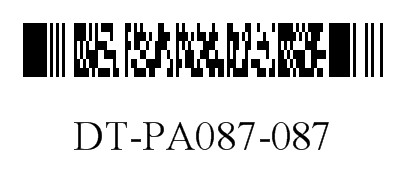 Division of Medicaid Services	DHS 107.10(2), 152.06(3)(h), 153.06(3)(g), 154.06(3)(g), Wis. Admin. CodeF-00239 (12/2013)FORWARDHEALTHPRIOR AUTHORIZATION DRUG ATTACHMENT FOR BLOOD GLUCOSE METERS 
AND TEST STRIPSInstructions: Type or print clearly. Before completing this form, read the Prior Authorization Drug Attachment for Blood Glucose Meters and Test Strips Completion Instructions, F-00239A. Providers may refer to the Forms page of the ForwardHealth Portal at https://www.forwardhealth.wi.gov/WIPortal/subsystem/publications/forwardhealthcommunications.aspx?panel+Forms for the completion instructions.Pharmacy providers are required to have a completed Prior Authorization Drug Attachment for Blood Glucose Meters and Test Strips form signed by the prescriber before submitting a prior authorization (PA) request on the Portal, by fax, or by mail. Providers may call Provider Services at 800-947-9627 with questions.ContinuedPRIOR AUTHORIZATION DRUG ATTACHMENT FOR BLOOD GLUCOSE METERS AND TEST STRIPS	2 of 2F-00239 (12/2013)SECTION I — MEMBER INFORMATIONSECTION I — MEMBER INFORMATIONSECTION I — MEMBER INFORMATION1.  Name — Member (Last, First, Middle Initial)1.  Name — Member (Last, First, Middle Initial)1.  Name — Member (Last, First, Middle Initial)2.  Member Identification Number3.  Date of Birth3.  Date of BirthSECTION II — PRESCRIPTION INFORMATIONSECTION II — PRESCRIPTION INFORMATIONSECTION II — PRESCRIPTION INFORMATION4.  Product Name 4.  Product Name 4.  Product Name 5.  Date Prescription Written6.  Refills6.  Refills7.  Directions for Use7.  Directions for Use7.  Directions for Use8.  Name — Prescriber8.  Name — Prescriber9.  National Provider Identifier (NPI) — Prescriber10. Address — Prescriber (Street, City, State, ZIP+4 Code) 10. Address — Prescriber (Street, City, State, ZIP+4 Code) 10. Address — Prescriber (Street, City, State, ZIP+4 Code) 11. Telephone Number — Prescriber11. Telephone Number — Prescriber11. Telephone Number — PrescriberSECTION III — CLINICAL INFORMATION SECTION III — CLINICAL INFORMATION SECTION III — CLINICAL INFORMATION 12. Diagnosis Code and Description12. Diagnosis Code and Description12. Diagnosis Code and Description13. Is the member using an insulin pump? 		Yes		NoIf yes, indicate the manufacturer or type of insulin pump.      13. Is the member using an insulin pump? 		Yes		NoIf yes, indicate the manufacturer or type of insulin pump.      13. Is the member using an insulin pump? 		Yes		NoIf yes, indicate the manufacturer or type of insulin pump.      14. Does the member have a medical condition that requires the use of a specialized 
meter (e.g., visually impaired)?		Yes		NoIf yes, indicate the medical condition the member has that requires the use of a specialized meter in the space provided.14. Does the member have a medical condition that requires the use of a specialized 
meter (e.g., visually impaired)?		Yes		NoIf yes, indicate the medical condition the member has that requires the use of a specialized meter in the space provided.14. Does the member have a medical condition that requires the use of a specialized 
meter (e.g., visually impaired)?		Yes		NoIf yes, indicate the medical condition the member has that requires the use of a specialized meter in the space provided.SECTION III — CLINICAL INFORMATION (Continued)SECTION III — CLINICAL INFORMATION (Continued)15. Is the member unable to use a product from each of the preferred manufacturers?		Yes		NoIf yes, specifically address why the member is unable to use a product from each of the preferred manufacturers. Documentation of previous preferred products attempted and detailed reasons why they were discontinued or unable to be used is required.15. Is the member unable to use a product from each of the preferred manufacturers?		Yes		NoIf yes, specifically address why the member is unable to use a product from each of the preferred manufacturers. Documentation of previous preferred products attempted and detailed reasons why they were discontinued or unable to be used is required.SECTION IV — AUTHORIZED SIGNATURESECTION IV — AUTHORIZED SIGNATURE16. SIGNATURE — Prescriber17. Date SignedSECTION V — ADDITIONAL INFORMATION SECTION V — ADDITIONAL INFORMATION 18. Include any additional information in the space below. Additional diagnostic and clinical information explaining the need for the product requested may be included here.       18. Include any additional information in the space below. Additional diagnostic and clinical information explaining the need for the product requested may be included here.       